Resultat: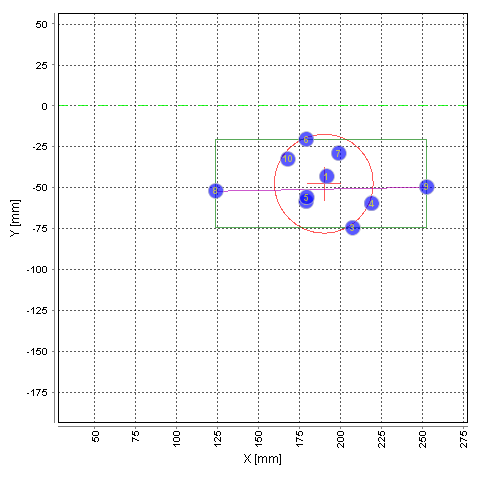 Dato:Nov 6, 2019 1:37:29 PMType af måling:Type 17 @ 300 meterVægt:11,34 gramLOT Nr.:TERMINAL SHOCKNo. x [mm] y [mm] V_T300.00 [m/s] E_T [J] Vo [m/s] 1  191.6-43.1604.332070.77787.612  179.0-58.4591.931986.69779.753  207.4-74.3601.432050.93789.534  218.9-59.7604.582072.51788.055  179.4-55.8599.352036.79791.736  179.2-20.4605.272077.22789.577  198.9-29.0600.832046.82787.828  123.8-52.0600.152042.22789.809  252.6-49.6600.252042.90793.2210  167.8-32.5603.022061.77787.16MEAN 189.9-47.5601.112048.86788.42MAX 252.6-20.4605.272077.22793.22MIN 123.8-74.3591.931986.69779.75RANGE 128.853.913.3490.5313.47STDEV 33.916.33.8426.053.60Evaluation Value[mm] Impact Mean Point X189.9Impact Mean Point Y-47.5Mean Radius30.2Group Rectangle Width128.8Group Rectangle Height53.9Largest Distance128.8